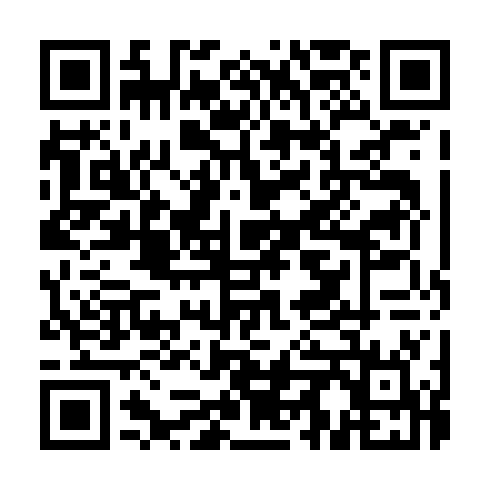 Ramadan times for Kamieniec Wroclawski, PolandMon 11 Mar 2024 - Wed 10 Apr 2024High Latitude Method: Angle Based RulePrayer Calculation Method: Muslim World LeagueAsar Calculation Method: HanafiPrayer times provided by https://www.salahtimes.comDateDayFajrSuhurSunriseDhuhrAsrIftarMaghribIsha11Mon4:234:236:1312:013:555:505:507:3412Tue4:204:206:1112:013:565:525:527:3613Wed4:184:186:0912:013:585:535:537:3814Thu4:164:166:0712:003:595:555:557:3915Fri4:134:136:0412:004:005:575:577:4116Sat4:114:116:0212:004:025:585:587:4317Sun4:084:086:0011:594:036:006:007:4518Mon4:064:065:5811:594:046:026:027:4719Tue4:034:035:5511:594:066:036:037:4920Wed4:014:015:5311:594:076:056:057:5121Thu3:583:585:5111:584:086:076:077:5322Fri3:563:565:4911:584:106:086:087:5523Sat3:533:535:4611:584:116:106:107:5724Sun3:503:505:4411:574:126:126:127:5925Mon3:483:485:4211:574:146:136:138:0126Tue3:453:455:4011:574:156:156:158:0327Wed3:433:435:3711:574:166:176:178:0528Thu3:403:405:3511:564:176:186:188:0729Fri3:373:375:3311:564:196:206:208:0930Sat3:343:345:3111:564:206:216:218:1131Sun4:324:326:2812:555:217:237:239:131Mon4:294:296:2612:555:227:257:259:152Tue4:264:266:2412:555:237:267:269:173Wed4:234:236:2212:545:257:287:289:194Thu4:214:216:2012:545:267:307:309:215Fri4:184:186:1712:545:277:317:319:246Sat4:154:156:1512:545:287:337:339:267Sun4:124:126:1312:535:297:357:359:288Mon4:094:096:1112:535:307:367:369:309Tue4:064:066:0912:535:327:387:389:3310Wed4:034:036:0612:525:337:407:409:35